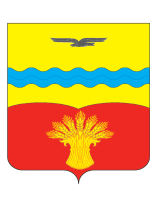 ОТДЕЛ ОБРАЗОВАНИЯ АДМИНИСТРАЦИИ МУНИЦИПАЛЬНОГО ОБРАЗОВАНИЯ КРАСНОГВАРДЕЙСКИЙ РАЙОН ОРЕНБУРГСКОЙ ОБЛАСТИП Р И К А З17.02.2016                                                                                          № 01/09-57с. Плешаново О подготовке учрежденийобразования Красногвардейского района  к весеннемупаводку 2016 годаВ связи с наличием большого количества снега, в целях обеспечения безопасности детей и сотрудников, бесперебойной работы учреждений образования в период  весеннего паводка ПРИКАЗЫВАЮ:1.  Руководителям образовательных учреждений: 1.1. Назначить паводковую комиссию и ответственных лиц по ОУ.	                           Срок:  до 24.02.2016г.1.2. Разработать план мероприятий по подготовке к действиям в чрезвычайных ситуациях.                             Срок:  до 24.02.2016г.1.3. Провести инструктивное совещание с работниками образовательного учреждения.                                           Срок:  до 01.03.2016г.1.4. Провести во всех классах и группах инструктажи по правилам поведения вблизи водоемов, обучить учащихся действиям во время паводка.                                Срок:  до 01.03.2016г.1.5. Быть готовыми к эвакуации детей, сотрудников и материальных ценностей. 1.6. Проверить состояние канализационных трубопроводов в подвальных помещениях.1.7. Проверить надежность герметизации вводов водопровода, теплоснабжения, кабельных линий, выпусков канализации.1.8. Не допускать складирования предметов, стройматериалов, металлолома, мусора на сетях, вблизи колодцев и коммуникаций.1.9. Организовать отведение талых вод от канализационных колодцев с целью исключения  их переполнения, переполнения коллекторов канализации и затопления подвальных помещений.1.10.Очистить снежные заносы с кровли крыш.1.11.Очистить от снега отмостки цоколей  по периметру зданий на расстоянии одного метра.1.12.Рассмотреть варианты проживания учащихся, находящихся на подвозе,  на период паводка по месту обучения.1.13.Совместно с главами сельских советов организовать проверку наличия и готовности к использованию плавательных средств (территории, где возможно подтопление населенного пункта с находящимся там объектом образовательного учреждения).2.  Копию приказа о назначении паводковой комиссии и ответственных лиц, плана мероприятий по подготовке к действиям в ЧС, отчет о выполнении  данного приказа (по каждому пункту) представить специалисту I категории отдела образования Соину В.Р.                   Срок: до 24.02.2016 года 3.  Контроль за исполнением настоящего приказа возложить на  специалиста I категории отдела образования Соина В.Р..Начальник отдела образования                                            Н.В. Травкина